                                                                                                                        ………. / ……… / 20…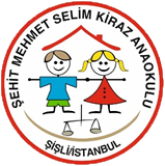 ŞEHİT MEHMET SELİM KİRAZ ANAOKULUYÜRÜRLÜK TARİHİ22/02/2022KAZALININ İFADE TUTANAĞIDOKÜMAN NUMARASIKİT01KAZALININ İFADE TUTANAĞIDEĞİŞİKLİK NUMARASI0KAZALININ İFADE TUTANAĞIDEĞİŞİKLİK TARİHİ-KAZALININ İFADE TUTANAĞISAYFA NUMARASI1/1Adı Soyadı: Kadro Unvanı: Görevi: Derecesi: Kaza Yeri: Doğum Tarihi: Tarih ve Saat: İşe Giriş Tarihi: Vardiyası: Vardiyası: KAZA SIRASINDA NE İŞ YAPIYORDUNUZ ?KAZA SIRASINDA NE İŞ YAPIYORDUNUZ ?KAZA NASIL OLDU ? KAZA NASIL OLDU ? İFADEYİ ALAN YETKİLİ Adı SoyadıİFADEYİ VEREN KAZALININ Adı Soyadı İmzaİmza 